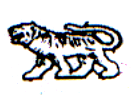 АДМИНИСТРАЦИЯ  ГРИГОРЬЕВСКОГО СЕЛЬСКОГО ПОСЕЛЕНИЯМИХАЙЛОВСКОГО МУНИЦИПАЛЬНОГО РАЙОНАПРИМОРСКОГО КРАЯП О С Т А Н О В Л Е Н И Е15.07.2016 г.                                           с. Григорьевка                                                                  № 81            Об утверждении Порядка принятия решения о признании безнадежной к взысканию задолженности по платежам в бюджет Григорьевского сельского поселения В соответствии со статьей 47.2 Бюджетного кодекса Российской Федерации, Постановлением Правительства Российской Федерации от 06.05.2016 года № 393 «Об общих требованиях к порядку принятия решений о признании безнадежной к взысканию задолженности по платежам в  бюджеты бюджетной системы Российской Федерации» администрация Григорьевского сельского поселенияПОСТАНОВЛЯЕТ:1. Утвердить Порядок принятия решений о признании безнадежной к взысканию задолженности по платежам в бюджет Григорьевского сельского поселения (приложение № 1).2. Создать комиссию по рассмотрению вопросов о признании безнадежной к взысканию задолженности по платежам в бюджет Григорьевского сельского поселения (приложение № 2).3. Утвердить Положение о комиссии по рассмотрению вопросов о признании безнадежной к взысканию задолженности по платежам в бюджет Григорьевского сельского поселения (приложение № 3).4. Настоящее постановление разместить на официальном сайте администрации Григорьевского сельского поселения в информационно-телекоммуникационной сети «Интернет».5. Действие настоящего постановления распространяется на правоотношения, возникшие с 1 июля 2016 года.7. Контроль за выполнением настоящего постановления оставляю за собой.Глава Григорьевского сельского поселения – Глава администрации  поселения                                                                              А.С. ДреминПриложение № 1УТВЕРЖДЕНпостановлением администрации Григорьевского сельского поселенияот 15.07.2016 № 81ПОРЯДОКпринятия решений о признании безнадежной к взысканию задолженности по платежам в бюджет Григорьевского сельского поселения1. Настоящий Порядок определяет основания и процедуру признания безнадежной к взысканию задолженности по платежам в бюджет Григорьевского сельского поселения (далее – бюджет поселения).2. Для целей настоящего Порядка под задолженностью понимается недоимка по неналоговым доходам, подлежащим зачислению в бюджет Григорьевского сельского поселения, а также пени и штрафы за просрочку указанных платежей (далее - задолженность).3. Задолженность признается безнадежной к взысканию в соответствии с настоящим Порядком в случаях:3.1. смерти физического лица - плательщика платежей в бюджет поселения или объявления его умершим в порядке, установленном гражданским процессуальным законодательством Российской Федерации;3.2. признания банкротом индивидуального предпринимателя - плательщика платежей в бюджет в соответствии с Федеральным законом от 26 октября 2002 года № 127-ФЗ «О несостоятельности (банкротстве)» в части задолженности по платежам в бюджет района, не погашенным по причине недостаточности имущества должника;3.3. ликвидации организации - плательщика платежей в бюджет в части задолженности по платежам в бюджет поселения, не погашенным по причине недостаточности имущества организации и (или) невозможности их погашения учредителями (участниками) указанной организации в пределах и порядке, которые установлены законодательством Российской Федерации;3.4. принятия судом акта, в соответствии с которым администратор доходов бюджета утрачивает возможность взыскания задолженности по платежам в бюджет в связи с истечением установленного срока ее взыскания (срока исковой давности), в том числе вынесения судом определения об отказе в восстановлении пропущенного срока подачи заявления в суд о взыскании задолженности по платежам в бюджет поселения;3.5. вынесения судебным приставом-исполнителем постановления об окончании исполнительного производства и о возвращении взыскателю исполнительного документа по основаниям, предусмотренным пунктами 3 и 4 части 1 статьи 46 Федерального закона от 2 октября 2007 года № 229-ФЗ «Об исполнительном производстве», если с даты образования задолженности по платежам в бюджет прошло более пяти лет, в следующих случаях:размер задолженности не превышает размера требований к должнику, установленного законодательством Российской Федерации о несостоятельности (банкротстве) для возбуждения производства по делу о банкротстве;судом возвращено заявление о признании плательщика платежей в бюджет банкротом или прекращено производство по делу о банкротстве в связи с отсутствием средств, достаточных для возмещения судебных расходов на проведение процедур, применяемых в деле о банкротстве.4. Помимо указанных случаев административные штрафы, не уплаченные в установленный срок, признаются безнадежными к взысканию в случае истечения установленного Кодексом Российской Федерации об административных правонарушениях срока давности исполнения постановления о назначении административного наказания при отсутствии оснований для перерыва, приостановления или продления такого срока. 5. Подтверждающими документами для признания безнадежной к взысканию задолженности являются:5.1. По основанию, указанному в пункте 3.1 настоящего Порядка:а) выписка из отчетности администратора доходов бюджета об учитываемых суммах задолженности по уплате платежей в бюджет поселения;б) справка администратора доходов бюджета о принятых мерах по обеспечению взыскания задолженности по платежам в бюджет поселения;в) копия свидетельства о смерти физического лица (справка о смерти, выданная органом записи актов гражданского состояния) или судебное решение об объявлении физического лица умершим, заверенная надлежащим образом;5.2. По основанию, указанному в пункте 3.2 настоящего Порядка:а) выписка из отчетности администратора доходов бюджета об учитываемых суммах задолженности по уплате платежей в бюджет поселения;б) справка администратора доходов бюджета о принятых мерах по обеспечению взыскания задолженности по платежам в бюджет поселения;в) копия решения арбитражного суда о признании индивидуального предпринимателя банкротом, заверенная гербовой печатью соответствующего суда;г) выписка из Единого государственного реестра индивидуальных предпринимателей, содержащая сведения о прекращении физическим лицом деятельности в качестве индивидуального предпринимателя.5.3. По основанию, указанному в пункте 3.3 настоящего Порядка:а) выписка из отчетности администратора доходов бюджета об учитываемых суммах задолженности по уплате платежей в бюджет поселения;б) справка администратора доходов бюджета о принятых мерах по обеспечению взыскания задолженности по платежам в бюджет поселения;в) копия решения суда, заверенная гербовой печатью соответствующего суда, или решение учредителей (участников) либо органа юридического  лица, уполномоченного на то учредительными документами, о ликвидации юридического лица по основаниям, указанным в пункте 2 статьи 61 Гражданского кодекса Российской Федерации;г) выписка из Единого государственного реестра юридических лиц, содержащая сведения о государственной регистрации юридического лица в связи с его ликвидацией.5.4. По основанию, указанному в пункте 3.4 настоящего Порядка: а) выписка из отчетности администратора доходов бюджета об учитываемых суммах задолженности по уплате платежей в бюджет поселения;б) справка администратора доходов бюджета о принятых мерах по обеспечению взыскания задолженности по платежам в бюджет поселения;в) копия решения суда об отказе во взыскании задолженности, заверенная надлежащим образом, в соответствии которого администратор доходов бюджета поселения утрачивает возможность взыскания задолженности по платежам в бюджет в связи с истечением установленного срока ее взыскания (срока исковой давности), в том числе копия определения суда об отказе в восстановлении пропущенного срока подачи в суд заявления о взыскании задолженности по платежам в бюджет. 5.5. По основанию, указанному в пункте 3.5 настоящего Порядка:а) выписка из отчетности администратора доходов бюджета об учитываемых суммах задолженности по уплате платежей в бюджет поселения;б) справка администратора доходов бюджета о принятых мерах по обеспечению взыскания задолженности по платежам в бюджет поселения;в) копия постановления судебного пристава - исполнителя об окончании  исполнительного производства при возврате взыскателю исполнительного документа по основаниям, предусмотренным пунктами 3 и 4 части 1  статьи 46 ФЗ «Об исполнительном производстве».6. Исчерпывающий перечень документов, необходимых для принятия решения о признании задолженности по платежам в бюджет Григорьевского сельского поселения безнадежной к взысканию, указан в пункте 4 порядка принятия решения. Для каждого случая принятия решения предоставляется выписка из отчетности администратора доходов бюджета об учитываемых суммах задолженности по уплате платежей в бюджет поселения, составленная по форме, установленной порядком принятия решения (приложение № 4).7. Решение о признании безнадежной к взысканию задолженности по платежам в бюджет, принимается отдельно по каждому юридическому лицу, индивидуальному предпринимателю или физическому лицу по коду вида неналоговых доходов бюджета поселения постоянно действующей комиссией.8. Решение о признании безнадежной к взысканию задолженности по платежам в бюджет поселения, оформляется по форме к Порядку и утверждается руководителем администратора доходов. Решение о признании безнадежной к взысканию задолженности платежам в бюджет поселения, подлежит оформлению в 3-х дневный срок с момента подписания протокола Комиссии (приложение  № 6).9. Инициатором признания задолженности безнадежной к взысканию является администратор соответствующих неналоговых доходов.10. Решение о признании безнадежной к взысканию задолженности по платежам в бюджет передается в бухгалтерию администрации Григорьевского сельского поселения.11. Решение о признании безнадежной к взысканию задолженности по платежам в бюджет Григорьевского сельского поселения, принимается на основании решения специально созданной комиссии по принятию решения о признании безнадежной к взысканию задолженности по платежам в бюджет Григорьевского сельского поселения (далее - Комиссия). Порядок формирования и деятельности Комиссии устанавливается порядком принятия решения (приложение № 3).Приложение № 2УТВЕРЖДЕНпостановлением администрации Григорьевского сельского поселения от 15.07.2016 № 81СОСТАВкомиссии по принятию решения о признаниибезнадежной к взысканию задолженности по платежамв бюджет Григорьевского сельского поселенияПриложение № 3УТВЕРЖДЕНОпостановлением администрации Григорьевского сельского поселенияот 15.07.2016 № 81ПОЛОЖЕНИЕо комиссии по рассмотрению вопросов о признаниибезнадежной к взысканию задолженности по платежамв бюджет Григорьевского сельского поселения1. Общие положения1.1. Настоящее Положение устанавливает порядок деятельности Комиссии по рассмотрению вопросов признания безнадежной к взысканию задолженности по платежам в бюджет Григорьевского сельского поселения (далее – Комиссия).1.2.  Комиссия в своей деятельности руководствуется Конституцией Российской Федерации,  федеральными законами и иными нормативными правовыми актами Российской Федерации, а также настоящим Положением и Порядком признания безнадежной к взысканию задолженности по платежам в бюджет Григорьевского сельского поселения.2. Основные функции КомиссииОсновными функциями Комиссии являются:2.1. Рассмотрение, проверка и анализ документов, представленных в соответствии с Порядком признания безнадежной к взысканию задолженности по платежам в бюджет поселения;2.2. Оценка обоснованности признания безнадежной к взысканию задолженности;2.3. Принятие одного из следующих решений по результатам рассмотрения вопроса о признании задолженности безнадежной к взысканию:а) признать задолженность по платежам в бюджет поселения безнадежной к взысканию;б) отказать в признании задолженности по платежам в бюджет поселения  безнадежной к взысканию. Данное решение не препятствует повторному рассмотрению вопроса о возможности признания задолженности по платежам в  бюджет поселения безнадежной к взысканию.3. Состав и обязанности членов комиссии3.1. Состав Комиссии указан в приложении № 2 к порядку принятия решения.3.2. Обязанности членов комиссии:3.2.1. Председатель Комиссии:- организует деятельность Комиссии;- распределяет обязанности между членами Комиссии;-подписывает протокол заседания Комиссии.- осуществляет иные полномочия, необходимые для осуществления деятельности Комиссии.3.2.2. Секретарь Комиссии:- осуществляет подготовку материалов к заседаниям Комиссии;- оформляет протокол заседания Комиссии;-подписывает протокол заседания Комиссии.- осуществляет иные функции, необходимые для осуществления деятельности Комиссии.3.2.3. Члены комиссии:- знакомятся с материалами по вопросам, рассматриваемым Комиссией;- участвуют в заседании Комиссии;- выполняют поручения председателя Комиссии либо лица, исполняющего его обязанности;- подписывают протокол заседания Комиссии.4. Права КомиссииКомиссия имеет право:3.1. Запрашивать информацию по вопросам, относящимся к компетенции комиссии;3.2. Заслушивать представителей плательщиков по вопросам, относящимся к компетенции комиссии.4. Организация деятельности Комиссии4.1. Заседания Комиссии проводятся по мере необходимости. Дату,  время и место проведения заседания Комиссии определяет ее председатель либо лицо, исполняющее его обязанности.4.2. Заседания Комиссии проводятся председателем Комиссии или лицом, исполняющим его обязанности, и оформляются протоколом, который подписывается председателем Комиссии или лицом, исполняющим его обязанности, и секретарем Комиссии.4.3. Заседание Комиссии является правомочным, если на нем присутствует более половины членов Комиссии.4.4. Решение Комиссии принимается путем открытого голосования простым большинством голосов от числа членов Комиссии, присутствующих на ее заседании. При равенстве голосов решающим считается голос председателя Комиссии. 4.5. Решение Комиссии подписывается всеми членами Комиссии, присутствовавшими на ее заседании и утверждается руководителем администратора доходов.4.6. Решение Комиссии оформляется протоколом, подписанным председателем, членами и секретарем Комиссии.4.7. Секретарь Комиссии ведет и оформляет протокол в течение 5 рабочих дней после проведения заседания (приложении № 5).4.8. Член Комиссии, не согласный с принятым решением, имеет право в письменном виде изложить свое особое мнение.Приложение № 4УТВЕРЖДЕНАпостановлением администрации Григорьевского сельского поселения от 15.07.2016 № 81ВЫПИСКАиз отчетности администратора доходов бюджетаоб учитываемых суммах задолженности по уплатеплатежей в бюджет Григорьевского сельского поселенияс. Григорьевка                                                                   «____» ___________  _____г.1.___________________________________________________________________(полное наименование организации (ФИО физического лица)2. ИНН/ОГРН/КПП организации ________________________________________или ИНН физического лица ____________________________________________3.___________________________________________________________________(наименование платежа, по которому возникла задолженность)4. __________________________________________________________________(код бюджетной классификации, по которому учитывается задолженность по платежам в бюджете бюджетной системы Российской Федерации)5. __________________________________________________________________(сумма задолженности по платежам в бюджет Григорьевского сельского поселения,признанная безнадежной к взысканию)или _________________________________________________________________(сумма задолженности по пеням и штрафам, признанная безнадежной к взысканию в бюджет Григорьевского сельского поселения)6. __________________________________________________________________(сумма задолженности по платежам в бюджет Григорьевского сельского поселения,признанная безнадежной к взысканию)7. Документы, подтверждающие обстоятельства, являющиеся основанием для принятия Администрацией Григорьевского сельского поселения решения о признании безнадежной к взысканию задолженности по платежам в бюджет Григорьевского сельского поселения:- ___________________________________________________________________(документы, свидетельствующие о смерти физического лица или подтверждающие фактобъявления физического лица умершим)- ___________________________________________________________________(документы, содержащие сведения из государственных реестров (регистров)-____________________________________________________________________(судебные решения)-____________________________________________________________________(постановления об окончании исполнительного производства)- ___________________________________________________________________(иные документы)Глава администрации Григорьевскогосельского поселения  					__________              _______________                                                                                      (подпись)                                 (Ф.И.О.)Приложение № 5УТВЕРЖДЕНпостановлением администрации Григорьевского сельского поселения от 15.07.2016 № 81ПРОТОКОЛкомиссии по принятию решения о признании безнадежнойк взысканию задолженности по платежам в бюджетГригорьевского сельского поселенияс. Григорьевка                                                                    «_____»____________ ______г.Место проведения:________________________________________________________________________________________________________________________Состав комиссии:- (Председатель Комиссии)- (Член Комиссии);- (Член Комиссии);- (Член Комиссии);- (Секретарь комиссии).Основание заседания Комиссии: выписка Администрации Григорьевского сельского поселения о сумме задолженности по платежам в бюджет Григорьевского сельского поселения, подлежащей взысканию и прилагаемых к ней документов.На заседании присутствует _____члена Комиссии, заседание правомочно.Повестка очередного заседания:1.​ Принятие решения по вопросу о признании задолженности по платежам в бюджет Григорьевского сельского поселения безнадежной к взысканию.2.​ ______________________________________________________________________________________________________________________________________(полное наименование организации (ФИО физического лица)ИНН/ОГРН/КПП организации __________________________________________или ИНН физического лица ________________________________________________________________________________________________________________(наименование платежа, по которому возникла задолженность)____________________________________________________________________(код бюджетной классификации, по которому учитывается задолженность по платежамв бюджете бюджетной системы Российской Федерации)____________________________________________________________________(сумма задолженности по платежам в бюджет Григорьевского сельского поселения,признанная безнадежной к взысканию)или _________________________________________________________________(сумма задолженности по пеням и штрафам, признанная безнадежной к взысканию в бюджет Григорьевского  сельского поселения)Меры, принятые к ее погашению: _______________________________________________________________________________________________________________________________________________________________________________По результатам рассмотрения вопроса о признании задолженности по платежам в бюджет Григорьевского сельского поселения безнадежной к взысканию Комиссия приняла решение:- признать задолженность по платежам в бюджет Григорьевского сельского поселения безнадежной к взысканию;или- отказать в признании задолженности по платежам в бюджет Григорьевского сельского поселения безнадежной к взысканию. Данное решение не препятствует повторному рассмотрению вопроса о возможности признания задолженности по платежам в бюджет Григорьевского сельского поселения безнадежной к взысканию.Приложение: __________________________________________________________		____________________________________________________________________Председатель комиссии: ____________________________                                                                  (подпись, инициалы)Члены комиссии: ____________________________                                                     (подпись, инициалы)                               ____________________________                                                     (подпись, инициалы)                               ____________________________                                                      (подпись, инициалы)Секретарь комиссии: ____________________________                                                      (подпись, инициалы)Приложение № 6УТВЕРЖДЕНОпостановлением администрации Григорьевского сельского поселенияот 15.07.2016 № 81                                                                                         УТВЕРЖДЕНО                                                                     __________________________________                                                                      (Глава администрации Григорьевского        сельского поселения                                                                         подпись, Ф.И.О.)РЕШЕНИЕ № _____от __________________20___ г.о признании безнадежной к взысканию задолженностипо платежам в бюджет Григорьевского сельского поселения____________________________________________________________________ (наименование налогоплательщика)В соответствии с Порядком принятия решений о признании безнадежной к взысканию задолженности по платежам в бюджет Григорьевского сельского поселения, утвержденным постановлением администрации Григорьевского сельского поселения № _____ от ____________ , Комиссия по принятию решений о признании безнадежной к взысканию задолженности по платежам в бюджет Григорьевского сельского поселения, решила:Признать безнадежной к взысканию задолженность по платежам в бюджет ________________________________________________________________________________________________________________________________________________________________________________________________________________________________________________________________________________________________________________(полное наименование организации, ФИО физического лица, ИНН налогоплательщика, основной государственный регистрационный номер, код причины постановки на учет налогоплательщика организации (ИНН физического лица)в сумме __________ рублей, в том числе:Подписи членов комиссии:Председатель комиссии: ____________________________                                                     (подпись, инициалы)Члены комиссии: ____________________________                                                     (подпись, инициалы)                               ____________________________                                                     (подпись, инициалы)                               ____________________________                                                      (подпись, инициалы)Секретарь комиссии: ____________________________                                                       (подпись, инициалы)Председатель комиссии:Дрёмин А.С.- Глава администрации Григорьевского сельского поселенияЗаместитель председателя комиссии:Дашковская М.А.- главный бухгалтер – финансистСекретарь комиссии:Заставная Л.Ф.- специалист администрации Григорьевского сельского поселенияЧлены комиссии:Щёлокова С.В.-специалист-делопроизводитель администрации Григорьевского сельского поселенияЛинская И.И.- специалист ВУСНаименованиекода доходовКод бюджетной классификацииСумма безнадежной к взысканию задолженности, всего (руб.)В том числеВ том числеВ том числеНаименованиекода доходовКод бюджетной классификацииСумма безнадежной к взысканию задолженности, всего (руб.)неналого-вый доходпеништрафы